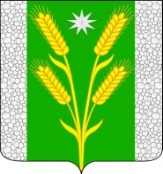 РЕШЕНИЕСОВЕТА БЕЗВОДНОГО СЕЛЬСКОГО ПОСЕЛЕНИЯКУРГАНИНСКОГО РАЙОНАот 22.11.2018                                                                                                    № 109поселок СтепнойО внесении изменений в решение Совета Безводного сельского поселения от 21 декабря 2017 года № 52 «О бюджете Безводного сельского поселения Курганинского района на 2018 год»В соответствии со статьей 191 Бюджетного кодекса Российской Федерации, статьей 21 Положения о бюджетном процессе в Безводном сельском поселении, решением Совета Безводного сельского поселения от 21 декабря 2017 года № 52 «О бюджете Безводного сельского поселения Курганинского района на 2018 год», Совет Безводного сельского поселения Курганинского района р е ш и л:1. Внести в решение Совета Безводного сельского поселения от 21 декабря 2017 года № 52 «О бюджете Безводного сельского поселения Курганинского района на 2018 год» следующие изменения:1.1. Статью 1 изложить в новой редакции:«Утвердить основные характеристики бюджета Безводного сельского поселения Курганинского района на 2018 год:1) общий объем доходов в сумме 17177,1 тыс. рублей;2) общий объем расходов в сумме 18743,7 тыс. рублей;3) общий объем бюджетных ассигнований, направляемых на исполнение публичных нормативных обязательств в сумме 111,4 тыс. рублей; 4) верхний предел муниципального долга Безводного сельского поселения Курганинского района на 1 января 2019 года в сумме 1000 тыс. рублей, в том числе верхний предел долга по муниципальным гарантиям Безводного сельского поселения Курганинского района в сумме 0 тыс. рублей; 5) Дефицит бюджета Безводного сельского поселения Курганинского района в сумме 1566,6 тыс. рублей». 1.2. Приложение № 4 «Объем поступлений доходов в бюджет Безводного сельского поселения Курганинского района по кодам видов (подвидов) доходов на 2018 год» изложить в новой редакции:1.3. Приложение № 7 «Распределение бюджетных ассигнований по разделам и подразделам классификации расходов бюджетов на 2018 год» изложить в новой редакции:1.4. Приложение № 8 «Распределение бюджетных ассигнований по разделам и подразделам, целевым статьям (муниципальным программам и непрограммным направлениям деятельности), группам видов расходов классификации расходов бюджетов на 2018 год» изложить в новой редакции:1.5. Приложение № 9 «Ведомственная структура расходов бюджета Безводного сельского поселения Курганинского района на 2018 год» изложить в новой редакции:1.6. Приложение № 10 «Источники внутреннего финансирования дефицита бюджета Безводного сельского поселения Курганинского района, перечень статей и видов источников финансирования дефицитов бюджетов на 2018 год» изложить в новой редакции: 1.7. Приложение № 11 «Объем межбюджетных трансфертов, предоставляемых из бюджета Безводного сельского поселения Курганинского района в бюджет муниципального образования Курганинский район на 2018 год» изложить в новой редакции:2. Контроль за выполнением настоящего решения оставляю за собой.3. Решение вступает в силу со дня его подписания.Глава Безводного сельского поселения Курганинского района                                               Н.Н. Барышникова КодНаименование групп, подгрупп, статей, подстатей, элементов, программ (подпрограмм), кодов экономической классификации доходовСумма(тыс. руб.)1231 00 00000 00 0000 000ДОХОДЫ10205,6 1 01 02000 01 0000 110Налог на доходы физических лиц2250 1 03 02230 01 0000 1101 03 02240 01 0000 1101 03 02250 01 0000 1101 03 02260 01 0000 110Доходы от уплаты акцизов, подлежащие распределению между бюджетами субъектов Российской Федерации и местными бюджетами с учетом установленных дифференцированных нормативов отчислений в местные бюджеты1333,51 05 03000 01 0000 110Единый сельскохозяйственный налог 16501 06 01030 10 0000 110Налог на имущество физических лиц, взимаемый по ставкам, применяемым к объектам налогообложения, расположенным в границах поселений7001 06 06000 10 0000 110Земельный налог3970 1 11 05025 10 0000 120Доходы, получаемые в виде арендной платы, а также средства от продажи права на заключение договоров аренды за земли, находящиеся в собственности поселений (за исключением земельных участков муниципальных бюджетных и автономных учреждений)1001 11 05035 10 0000 120Доходы от сдачи в аренду имущества, находящегося в оперативном управлении органов управления поселений и созданных ими учреждений и в хозяйственном ведении муниципальных унитарных предприятий157,61 13 02 995 10 0000 130Прочие доходы от компенсации затрат бюджетов сельских поселений41,51 16 90 050 10 0000 140Прочие поступления от денежных взысканий (штрафов) и иных сумм в возмещение ущерба, зачисляемые в бюджеты сельских поселений32 00 00000 00 0000 000БЕЗВОЗМЕЗДНЫЕ ПОСТУПЛЕНИЯ6971,5 2 02 00000 00 0000 000Безвозмездные поступления от других бюджетов бюджетной системы РФ6971,5 2 02 10000 00 0000 151Дотации бюджетам бюджетной системы РФ3341,3 2 02 15001 00 0000 151Дотации на выравнивание бюджетной обеспеченности3341,3 2 02 15001 10 0000 151Дотации бюджетам сельских поселений на выравнивание бюджетной обеспеченности3341,3 2 02 20000 00 0000 151Субсидии бюджетам бюджетной системы Российской Федерации (межбюджетные субсидии)3425,32 02 29999 00 0000 151Прочие субсидии 3425,32 02 29999 10 0000 151Прочие субсидии бюджетам сельских поселений3425,32 02 30000 00 0000 151Субвенции бюджетам бюджетной системы РФ204,92 02 35118 10 0000 151Субвенции бюджетам сельских поселений на осуществление первичного воинского учета на территориях, где отсутствуют военные комиссариаты201,1 2 02 30024 10 0000 151Субвенции бюджетам сельских поселений на выполнение передаваемых полномочий субъектов Российской Федерации 3,8 17177,1№ п/пНаименованиеРЗПРСумма, тыс. рублей12345ВСЕГО РАСХОДОВ18743,7 в том числе:1.Общегосударственные вопросы01007344,8Функционирование высшего должностного лица субъекта Российской Федерации и муниципального образования0102518,5Функционирование Правительства Российской Федерации, высших исполнительных органов государственной власти субъектов Российской Федерации, местных администраций01043991,6Обеспечение деятельности финансовых, налоговых и таможенных органов и органов финансового (финансово-бюджетного ) контроля 010682,5Обеспечение проведения выборов и референдумов0107400,0Резервные фонды011110,0Другие общегосударственные вопросы01132342,12Национальная оборона0200201,1Мобилизационная и вневойсковая подготовка0203201,13Национальная безопасность и правоохранительная деятельность030046,9Защита населения и территории от последствий чрезвычайных ситуаций природного и техногенного характера, гражданская оборона03095,0Другие вопросы в области национальной безопасности и правоохранительной деятельности031443,04Национальная экономика04001355,1Дорожное хозяйство (дорожные фонды)04091335,1Другие вопросы в области национальной экономики 041220,05Жилищно-коммунальное хозяйство05003203,5Коммунальное хозяйство05021312,9Благоустройство05031890,66Образование070030,7Молодежная политика 0707 30,7 7Культура, кинематография 08006269,4Культура08016269,48Социальная политика1000191,4Пенсионное обеспечение1001111,4Социальное обеспечение населения100380,09 Физическая культура и спорт110140,0Физическая культура 110140,010Средства массовой информации120060,0Другие вопросы в области средств массовой информации120460,011Обслуживание государственного и муниципального долга13000,8Обслуживание государственного внутреннего и муниципального долга13010,8№ п/пНаименованиеРЗПРКЦСРКВРСумма, тыс. рублей1234567Итого18743,71Общегосударственные вопросы01007344,8Функционирование высшего должностного лица субъекта Российской Федерации и муниципального образования0102518,5Обеспечение деятельности высшего должностного лица Безводного сельского поселения Курганинского района010290 0 00 00000518,5Глава Безводного сельского поселения Курганинского района010290 1 00 00000518,5Расходы на обеспечение функций органов местного самоуправления010290 1 00 00190518,5Расходы на выплаты персоналу в целях обеспечения выполнения функций государственными (муниципальными) органами, казенными учреждениями, органами управления государственными внебюджетными фондами010290 1 00 00190100518,5Функционирование Правительства Российской Федерации, высших исполнительных органов государственной власти субъектов Российской Федерации, местных администраций01043991,6Обеспечение деятельности администрации Безводного сельского поселения Курганинского района010491 0 00 000003991,6Обеспечение функционирования администрации Безводного сельского поселения Курганинского района010491 1 00 000003987,8Расходы на обеспечение функций органов местного самоуправления010491 1 00 001903987,8Расходы на выплаты персоналу в целях обеспечения выполнения функций государственными (муниципальными) органами, казенными учреждениями, органами управления государственными внебюджетными фондами010491 1 00 001901003353,2Закупка товаров, работ и услуг для государственных (муниципальных) нужд010491 1 00 00190200564,9Иные бюджетные ассигнования010491 1 00 0019080069,7Осуществление отдельных государственных полномочий 010491 3 00 000003,8Осуществление отдельных полномочий Краснодарского края на образование и организацию деятельности административных комиссий010491 3 00 601903,8Закупка товаров, работ и услуг для государственных (муниципальных) нужд010491 3 00 601902003,8Обеспечение деятельности финансовых, налоговых и таможенных органов и органов финансового (финансово-бюджетного) надзора010682,5Обеспечение деятельности контрольно-счетной палаты010693 0 00 0000082,5Контрольно-счетная палата муниципального образования Курганинский район 010693 1 00 0000082,5Иные межбюджетные трансферты бюджету муниципального района на осуществление отдельных полномочий поселений по формированию, утверждению, исполнению бюджета поселения и контролю за исполнением данного бюджет010693 1 00 2102082,5Межбюджетные трансферты бюджету муниципального района на осуществление отдельных полномочий поселений по формированию, утверждению, исполнению бюджета поселения и контролю за исполнением данного бюджета010693 1 00 2102050082,5Обеспечение проведения выборов и референдумов0107400,0Обеспечение деятельности администрации Безводного сельского поселения Курганинского района010791 0 00 00000400,0Обеспечение проведения выборов и референдумов010791 5 00 00000400,0Проведение выборов в представительные органы муниципального образования и главы муниципального образования010791 5 00 10500400,0Закупка товаров, работ и услуг для государственных (муниципальных) нужд010791 5 00 10500800400,0Резервные фонды011110,0Обеспечение деятельности администрации Безводного сельского поселения Курганинского района011191 0 00 0000010,0Финансовое обеспечение непредвиденных расходов011191 4 00 0000010,0Резервный фонд администрации поселения011191 4 00 2059010,0Иные бюджетные ассигнования011191 4 00 2059080010,0Другие общегосударственные вопросы01132342,1 Муниципальная программа Безводного сельского поселения Курганинского района «Социальная поддержка граждан в Безводном сельском поселении Курганинского района» на 2018-2020 годы011383 0 00 00000109,0 Развитие мер социальной поддержки отдельных категорий граждан 011383 1 00 0000048,0Предоставление ежегодных и ежемесячных денежных выплат отдельным категориям граждан011383 1 02 0000048,0Получение руководителями ТОС поселения компенсационных выплат на частичное возмещение затрат 011383 1 02 1006048,0Социальное обеспечение и иные выплаты населению011383 1 02 1006030048,0Муниципальная поддержка социально-ориентированных некоммерческих организаций011383 2 00 0000061,0Оказание финансовой поддержки социально ориентированным некоммерческим организациям при реализации ими собственных общественно полезных программ, направленных на решение социальных проблем 011383 2 01 0000061,0Мероприятия по поддержке социально-ориентированных некоммерческих организаций011383 2 01 1154061,0Предоставление субсидий бюджетным, автономным учреждениям и иным некоммерческим организациям011383 2 01 1154060061,0Обеспечение деятельности администрации муниципального образования Безводное сельское поселение Курганинского района011391 0 00 000002233,1Обеспечение деятельности подведомственных учреждений администрации Безводного сельского поселения Курганинского района011391 2 00 000002148,1Расходы на обеспечение деятельности (оказание услуг) муниципальных учреждений011391 2 00 005902148,1Расходы на выплаты персоналу в целях обеспечения выполнения функций государственными (муниципальными) органами, казенными учреждениями, органами управления государственными внебюджетными фондами011391 2 00 005901001485,8Закупка товаров, работ и услуг для государственных (муниципальных) нужд011391 2 00 00590200620,3Иные бюджетные ассигнования011391 2 00 0059080042,0Реализация муниципальных функций, связанных с общегосударственным управлением011391 8 00 0000000085,0Прочие выплаты по обязательствам государства011391 8 00 1004000085,0Иные бюджетные ассигнования011391 8 00 1004080085,02Национальная оборона0200201,1Мобилизационная и вневойсковая подготовка 0203201,1Обеспечение деятельности администрации Безводного сельского поселения Курганинского района020391 0 00 00000201,1Осуществление отдельных государственных полномочий 020391 3 00 00000201,1Осуществление первичного воинского учета на территориях, где отсутствуют военные комиссариаты020391 3 00 51180201,1Расходы на выплаты персоналу в целях обеспечения выполнения функций государственными (муниципальными) органами, казенными учреждениями, органами управления государственными внебюджетными фондами020391 3 00 51180100201,13Национальная безопасность и правоохранительная деятельность030046,9Защита населения и территории от чрезвычайных ситуаций природного и техногенного характера, гражданская оборона030932,8Муниципальная программа Безводного сельского поселения Курганинского района «Обеспечение безопасности населения в Безводном сельском поселении Курганинского района» на 2018-2020 годы030984 0 00 0000032,8Мероприятия по предупреждению и ликвидации чрезвычайных ситуаций, стихийных бедствий и их последствий в поселениях Курганинского района030984 1 00 0000032,8Организация и проведение аварийно-спасательных и других неотложных работ при чрезвычайных ситуациях030984 1 01 0000032,8Мероприятия по предупреждению и ликвидация последствий чрезвычайных ситуаций и стихийных бедствий природного и техногенного характера030984 1 01 1010032,8Закупка товаров, работ и услуг для государственных (муниципальных) нужд030984 1 00 1010020032,8Другие вопросы в области национальной безопасности и правоохранительной деятельности031414,0Муниципальная программа Безводного сельского поселения Курганинского района «Обеспечение безопасности населения в Безводном сельском поселении Курганинского района» на 2018-2020 годы031484 0 00 0000014,0Пожарная безопасность 031484 5 00 0000014,0Обеспечение мероприятий по совершенствованию противопожарной защиты 031484 5 01 0000014,0Мероприятия по пожарной безопасности 84 5 01 1028014,0Закупка товаров, работ и услуг для государственных (муниципальных) нужд031484 5 01 1028020014,04Национальная экономика04001355,1 Дорожное хозяйство (дорожные фонды)04091335,1Муниципальная программа Безводного сельского поселения Курганинского района «Комплексное и устойчивое развитие Безводного сельского поселения Курганинского района в сфере строительства, архитектуры и дорожного хозяйства» на 2018-2019 годы040987 0 00 000001335,1Развитие сети автомобильных дорог040987 3 00 000001335,1Строительство, реконструкция, капитальный ремонт, ремонт автомобильных дорог 040987 3 01 000001069,6мероприятия в рамках дорожной деятельности040987 3 01 102201069,6Закупка товаров, работ и услуг для государственных (муниципальных) нужд040987 3 01 102202001069,6Обеспечение безопасности дорожного движения 040987 3 02 00000265,5Мероприятия в рамках дорожной деятельности040987 3 02 10220265,5Закупка товаров, работ и услуг для государственных (муниципальных) нужд040987 3 02 10220200265,5Другие вопросы в области национальной экономики 041220,0Муниципальная программа Безводного сельского поселения Курганинского района «Экономическое развитие и инновационная экономика Безводного сельского поселения Курганинского района» на 2018-2020 годы041285 0 00 000005,0Муниципальная поддержка малого и среднего предпринимательства 041285 1 00 000005,0Создание благоприятных условий для развития малого и среднего предпринимательства на основе повышения качества и эффективности мер поддержки на муниципальном уровне 041285 1 01 000005,0Мероприятия по содействию в развитии сельскохозяйственного производства, создание условий для развития малого и среднего предпринимательства041285 1 01 103805,0Закупка товаров, работ и услуг для государственных (муниципальных) нужд041285 1 01 10380200 5,0Муниципальная программа Безводного сельского поселения Курганинского района «Комплексное и устойчивое развитие Безводного сельского поселения Курганинского района в сфере строительства, архитектуры и дорожного хозяйства» на 2018-2019 годы041287 0 00 0000015,0Мероприятия муниципальной программы Безводного сельского поселения Курганинского района «Комплексное и устойчивое развитие Безводного сельского поселения Курганинского района в сфере строительства, архитектуры и дорожного хозяйства» на 2018-2020 годы041287 2 00 0000015,0Подготовка градостроительной и землеустроительной документации на территории Безводного сельского поселения 041287 2 01 0000015,0Мероприятия по землеустройству и землепользованию041287 2 01 1102015,0Закупка товаров, работ и услуг для государственных (муниципальных) нужд041287 2 01 1102020015,05Жилищно-коммунальное хозяйство05003203,5 Коммунальное хозяйство05021312,9Муниципальная программа Безводного сельского поселения Курганинского района «Развитие коммунального хозяйства Безводного сельского поселения Курганинского района» на 2018-2020 годы050286 0 00 000001312,9 Развитие водопроводно-канализационного комплекса050286 1 00 000001312,9Развитие комплекса мероприятий по модернизации, строительству, реконструкции и ремонту объектов водоснабжения 050286 1 01 000001212,9Мероприятия по развитию водопроводно-канализационного комплекса 050286 1 01 107701212,9Закупка товаров, работ и услуг для государственных (муниципальных) нужд050286 1 01 107702001212,9Безаварийное прохождение осенне-зимнего периода, а также ликвидация последствий чрезвычайных ситуаций на объектах водопроводно-канализационного комплекса050286 1 02 00000100,0Мероприятия по подготовке к осенне-зимнему периоду050286 1 02 10090100,0Закупка товаров, работ и услуг для государственных (муниципальных) нужд050286 1 02 10090200100,0Благоустройство05031890,6 Муниципальная программа Безводного сельского поселения Курганинского района «Социально экономическое и территориальное развитие Безводного сельского поселения Курганинского района» на 2018-2020 годы050388 0 00 000001890,6 Привлекательный облик поселению 050388 1 00 000001890,6Обеспечение комфортности проживания граждан в поселении 050388 1 01 000001188,0Мероприятия по уличному освещению050388 1 01 10300755,0Закупка товаров, работ и услуг для государственных (муниципальных) нужд050388 1 01 10300200755,0Мероприятия по благоустройству территории050388 1 01 1033018,0Закупка товаров, работ и услуг для государственных (муниципальных) нужд050388 1 01 1033020018,0Дополнительная помощь местным бюджетам для решения социально-значимых вопросов 050388101 S0050415.0Закупка товаров, работ и услуг для государственных (муниципальных) нужд050388101 S0050200415.0Улучшение экологической обстановки на территории поселений 050388 1 02 00000128,0Мероприятия по озеленению территорий 050388 1 02 10310128,0Закупка товаров, работ и услуг для государственных (муниципальных) нужд050388 1 02 10310200128,0Поддержание и улучшение санитарного и эстетического состояния территории поселений050388 1 03 00000375,0Мероприятия по вывозу мусора 050388 1 03 10320375,0Закупка товаров, работ и услуг для государственных (муниципальных) нужд050388 1 03 10320200375,0Повышение уровня экологической безопасности и улучшение состояния окружающей среды050388 1 04 00000199,6Содержание мест захоронения050388 1 04 10340199,6Закупка товаров, работ и услуг для государственных (муниципальных) нужд050388 1 04 10340200199,66Образование070030.7Молодежная политика и оздоровление детей070730.7Муниципальная программа Безводного сельского поселения Курганинского района «Молодежь Безводного сельского поселения Курганинского района» на 2018-2020 годы070782 0 00 0000030.7Отдельные мероприятия муниципальной программы поселений Курганинского района «Молодежь Безводного сельского поселения Курганинского района» на 2018-2020 год070782 1 00 0000030.7Содействие трудоустройству граждан 070782 1 03 0000030.7Организация временного трудоустройства несовершеннолетних граждан070782 1 03 1045030,7Предоставление субсидий бюджетным, автономным учреждениям и иным некоммерческим организациям070782 1 03 1045060030,77Культура, кинематография 08006269,4Культура08016269,4Муниципальная программа Безводного сельского поселения Курганинского района «Развитие культуры в Безводном сельском поселении Курганинского района» на 2018-2020 годы080180 0 00 000006269,4Отдельные мероприятия муниципальной программы «Развитие культуры в Безводном сельском поселении Курганинского района» на 2018-2020 годы080180 1 00 000006269,4Совершенствование деятельности муниципальных учреждений отрасли «Культура, кинематография» по предоставлению муниципальных услуг080180 1 01 000002196,4Расходы на обеспечение деятельности (оказание услуг) муниципальных учреждений080180 1 01 005901982,6Предоставление субсидий бюджетным, автономным учреждениям и иным некоммерческим организациям080180 1 01 005906001982,6Осуществление муниципальными учреждениями капитального ремонта080180 1 01 09020113,8Предоставление субсидий бюджетным, автономным учреждениям и иным некоммерческим организациям080180 1 01 09020600113,8Дополнительная помощь местным бюджетам для решения социально-значимых вопросов 080180 1 01 S0050100,0Предоставление субсидий бюджетным, автономным учреждениям и иным некоммерческим организациям080180 1 01 S0050600100,0Кадровое обеспечение сферы культуры080180 1 02 000003631,2Поэтапное повышение уровня средней заработной платы работников муниципальных учреждений поселения до средней заработной платы по Краснодарскому краю080180 1 02 S01203631,2Межбюджетные трансферты080180 1 02 S0120500808,5Предоставление субсидий бюджетным, автономным учреждениям и иным некоммерческим организациям 080180 1 02 S01206002822,7Сохранение, использование и популяризация объектов культурного наследия080180 1 03 0000061,2Мероприятия в сфере культуры, кинематографии и средств массовой информации080180 1 03 1035061,2Закупка товаров, работ и услуг для государственных (муниципальных) нужд080180 1 03 1035020061,2Поддержка учреждений библиотечного обслуживания населения080180 1 04 00000380,6Иные межбюджетные трансферты бюджету муниципального района на осуществление отдельных полномочий поселений по организации библиотечного обслуживания населения, комплектованию и обеспечению сохранности библиотечных фондов библиотек поселения080180 1 04 21030380,6Межбюджетные трансферты080180 1 04 21030500380,68Социальная политика1000191,4Пенсионное обеспечение1001111,4Муниципальная программа Безводного сельского поселения Курганинского района «Социальная поддержка граждан в Безводном сельском поселении Курганинского района» на 2018-2020 годы100183 0 00 00000111,4Развитие мер социальной поддержки отдельных категорий граждан 100183 1 00 00000111,4Меры государственной поддержки лиц, замещавших муниципальные должности и должности муниципальной службы муниципального образования Безводное сельское поселение Курганинского района100183 1 01 00000111,4Дополнительное материальное обеспечение лиц, замещавших муниципальные должности и должности муниципальной службы в администрации поселений Курганинского района100183 1 01 40020111,4Социальное обеспечение и иные выплаты населению100183 1 01 40020300111,4Социальное обеспечение населения100380,0Муниципальная программа Безводного сельского поселения Курганинского района «Социальная поддержка граждан в Безводном сельском поселении Курганинского района» на 2018-2020 годы100383 0 00 0000080,0Развитие мер социальной поддержки отдельных категорий граждан 100383 1 00 0000080,0Предоставление ежегодных и ежемесячных денежных выплат отдельным категориям граждан100383 1 02 0000080,0Предоставление в 2018 году отдельным категориям граждан Безводного сельского поселения льгот по бесплатному зубопротезированию100383 1 02 1046080,0Социальное обеспечение и иные выплаты населению100383 1 02 1046030080,09Физическая культура и спорт110040,0Физическая культура110140,0Муниципальная программа Безводного сельского поселения Курганинского района «Развитие физической культуры и массового спорта на территории Безводного сельского поселения Курганинского района» на 2018-2020 годы110181 0 00 0000040,0Отдельные мероприятия муниципальной целевой программы «Развитие физической культуры и массового спорта на территории Безводного сельского поселения Курганинского района» на 2018-2020 годы110181 1 00 0000040,0Финансирование организации, проведения и информационного обеспечения официальных физкультурных и спортивных мероприятий 110181 1 01 0000040,0Мероприятия в области спорта и физической культуры110181 1 01 1017040,0Закупка товаров, работ и услуг для государственных (муниципальных) нужд110181 1 01 1017020040,010Средства массовой информации120060,0Другие вопросы в области средств массовой информации120460,0Обеспечение деятельности администрации Безводного сельского поселения Курганинского района120491 0 00 0000060,0Информационное обеспечение деятельности органов местного самоуправления 120491 6 00 0000060,0Обеспечение информирования граждан о деятельности органов местного самоуправления и социально-политических событиях в поселении120491 6 00 1052060,0Закупка товаров, работ и услуг для государственных (муниципальных) нужд120491 6 00 1052020060,011Обслуживание государственного и муниципального долга13000,8Обслуживание государственного внутреннего и муниципального долга13010,8Обеспечение деятельности администрации поселения 130191 0 00 000000,8Управление муниципальным долгом130191 7 00 000000,8Процентные платежи по муниципальному долгу130191 7 00 0101500,8Обслуживание государственного (муниципального) долга130191 7 00 0101507000,8№ п/пНаименованиеВедРЗПРКЦСРКВРСумма, тыс.руб.12345678Итого18743,71Общегосударственные вопросы99201007344,8Функционирование высшего должностного лица субъекта Российской Федерации и муниципального образования9920102518,5Обеспечение деятельности высшего должностного лица Безводного сельского поселения Курганинского района992010290 0 00 00000518,5Глава Безводного сельского поселения Курганинского района992010290 1 00 00000518,5Расходы на обеспечение функций органов местного самоуправления992010290 1 00 00190518,5Расходы на выплаты персоналу в целях обеспечения выполнения функций государственными (муниципальными) органами, казенными учреждениями, органами управления государственными внебюджетными фондами992010290 1 00 00190100518,5Функционирование Правительства Российской Федерации, высших исполнительных органов государственной власти субъектов Российской Федерации, местных администраций99201043991,6Обеспечение деятельности администрации Безводного сельского поселения Курганинского района992010491 0 00 000003991,6Обеспечение функционирования администрации Безводного сельского поселения Курганинского района992010491 1 00 000003987,8Расходы на обеспечение функций органов местного самоуправления992010491 1 00 001903987,8Расходы на выплаты персоналу в целях обеспечения выполнения функций государственными (муниципальными) органами, казенными учреждениями, органами управления государственными внебюджетными фондами992010491 1 00 001901003353,2Закупка товаров, работ и услуг для государственных (муниципальных) нужд992010491 1 00 00190200564,9Иные бюджетные ассигнования992010491 1 00 0019080069,7Осуществление отдельных государственных полномочий 992010491 3 00 000003,8Осуществление отдельных полномочий Краснодарского края на образование и организацию деятельности административных комиссий992010491 3 00 601903,8Закупка товаров, работ и услуг для государственных (муниципальных) нужд992010491 3 00 601902003,8Обеспечение деятельности финансовых, налоговых и таможенных органов и органов финансового (финансово-бюджетного) надзора992010682,5Обеспечение деятельности контрольно-счетной палаты992010693 0 00 0000082,5Контрольно-счетная палата муниципального образования Курганинский район 992010693 1 00 0000082,5Иные межбюджетные трансферты бюджету муниципального района на осуществление отдельных полномочий поселений по формированию, утверждению, исполнению бюджета поселения и контролю за исполнением данного бюджет992010693 1 00 2102082,5Межбюджетные трансферты бюджету муниципального района на осуществление отдельных полномочий поселений по формированию, утверждению, исполнению бюджета поселения и контролю за исполнением данного бюджета992010693 1 00 2102050082,5Обеспечение проведения выборов и референдумов9920107400,0Обеспечение деятельности администрации Безводного сельского поселения Курганинского района992010791 0 00 00000400,0Обеспечение проведения выборов и референдумов992010791 5 00 00000400,0Проведение выборов в представительные органы муниципального образования и главы муниципального образования992010791 5 00 10500400,0Закупка товаров, работ и услуг для государственных (муниципальных) нужд992010791 5 00 10500800400,0Резервные фонды992011110,0Обеспечение деятельности администрации Безводного сельского поселения Курганинского района992011191 0 00 0000010,0Финансовое обеспечение непредвиденных расходов992011191 4 00 0000010,0Резервный фонд администрации поселения992011191 4 00 2059010,0Иные бюджетные ассигнования992011191 4 00 2059080010,0Другие общегосударственные вопросы99201132342,1 Муниципальная программа Безводного сельского поселения Курганинского района «Социальная поддержка граждан в Безводном сельском поселении Курганинского района» на 2018-2020 годы992011383 0 00 00000109,0 Развитие мер социальной поддержки отдельных категорий граждан 992011383 1 00 0000048,0Предоставление ежегодных и ежемесячных денежных выплат отдельным категориям граждан992011383 1 02 0000048,0Получение руководителями ТОС поселения компенсационных выплат на частичное возмещение затрат 992011383 1 02 1006048,0Социальное обеспечение и иные выплаты населению992011383 1 02 1006030048,0Муниципальная поддержка социально-ориентированных некоммерческих организаций992011383 2 00 0000061,0Оказание финансовой поддержки социально ориентированным некоммерческим организациям при реализации ими собственных общественно полезных программ, направленных на решение социальных проблем 992011383 2 01 0000061,0Мероприятия по поддержке социально-ориентированных некоммерческих организаций992011383 2 01 1154061,0Предоставление субсидий бюджетным, автономным учреждениям и иным некоммерческим организациям992011383 2 01 1154060061,0Обеспечение деятельности администрации муниципального образования Безводное сельское поселение Курганинского района992011391 0 00 000002233,1Обеспечение деятельности подведомственных учреждений администрации Безводного сельского поселения Курганинского района992011391 2 00 000002148,1Расходы на обеспечение деятельности (оказание услуг) муниципальных учреждений992011391 2 00 005902148,1Расходы на выплаты персоналу в целях обеспечения выполнения функций государственными (муниципальными) органами, казенными учреждениями, органами управления государственными внебюджетными фондами992011391 2 00 005901001485,8Закупка товаров, работ и услуг для государственных (муниципальных) нужд992011391 2 00 00590200620,3Иные бюджетные ассигнования992011391 2 00 0059080042,0Реализация муниципальных функций, связанных с общегосударственным управлением992011391 8 00 0000000085,0Прочие выплаты по обязательствам государства992011391 8 00 1004000085,0Иные бюджетные ассигнования992011391 8 00 1004080085,02Национальная оборона9920200201,1Мобилизационная и вневойсковая подготовка 9920203201,1Обеспечение деятельности администрации Безводного сельского поселения Курганинского района992020391 0 00 00000201,1Осуществление отдельных государственных полномочий 992020391 3 00 00000201,1Осуществление первичного воинского учета на территориях, где отсутствуют военные комиссариаты992020391 3 00 51180201,1Расходы на выплаты персоналу в целях обеспечения выполнения функций государственными (муниципальными) органами, казенными учреждениями, органами управления государственными внебюджетными фондами992020391 3 00 51180100201,13Национальная безопасность и правоохранительная деятельность992030046,9Защита населения и территории от чрезвычайных ситуаций природного и техногенного характера, гражданская оборона992030932,8Муниципальная программа Безводного сельского поселения Курганинского района «Обеспечение безопасности населения в Безводном сельском поселении Курганинского района» на 2018-2020 годы992030984 0 00 0000032,8Мероприятия по предупреждению и ликвидации чрезвычайных ситуаций, стихийных бедствий и их последствий в поселениях Курганинского района992030984 1 00 0000032,8Организация и проведение аварийно-спасательных и других неотложных работ при чрезвычайных ситуациях992030984 1 01 0000032,8Мероприятия по предупреждению и ликвидация последствий чрезвычайных ситуаций и стихийных бедствий природного и техногенного характера992030984 1 01 1010032,8Закупка товаров, работ и услуг для государственных (муниципальных) нужд992030984 1 00 1010020032,8Другие вопросы в области национальной безопасности и правоохранительной деятельности992031414,0Муниципальная программа Безводного сельского поселения Курганинского района «Обеспечение безопасности населения в Безводном сельском поселении Курганинского района» на 2018-2020 годы992031484 0 00 0000014,0Пожарная безопасность 992031484 5 00 0000014,0Обеспечение мероприятий по совершенствованию противопожарной защиты 992031484 5 01 0000014,0Мероприятия по пожарной безопасности 99284 5 01 1028014,0Закупка товаров, работ и услуг для государственных (муниципальных) нужд992031484 5 01 1028020014,04Национальная экономика99204001355,1 Дорожное хозяйство (дорожные фонды)99204091335,1Муниципальная программа Безводного сельского поселения Курганинского района «Комплексное и устойчивое развитие Безводного сельского поселения Курганинского района в сфере строительства, архитектуры и дорожного хозяйства» на 2018 -2019 годы992040987 0 00 000001335,1Развитие сети автомобильных дорог992040987 3 00 000001335,1Строительство, реконструкция, капитальный ремонт, ремонт автомобильных дорог 992040987 3 01 000001069,6мероприятия в рамках дорожной деятельности992040987 3 01 102201069,6Закупка товаров, работ и услуг для государственных (муниципальных) нужд992040987 3 01 102202001069,6Обеспечение безопасности дорожного движения 992040987 3 02 00000265,5Мероприятия в рамках дорожной деятельности992040987 3 02 10220265,5Закупка товаров, работ и услуг для государственных (муниципальных) нужд992040987 3 02 10220200265,5Другие вопросы в области национальной экономики 992041220,0Муниципальная программа Безводного сельского поселения Курганинского района «Экономическое развитие и инновационная экономика Безводного сельского поселения Курганинского района» на 2018-2020 годы992041285 0 00 000005,0Муниципальная поддержка малого и среднего предпринимательства 992041285 1 00 000005,0Создание благоприятных условий для развития малого и среднего предпринимательства на основе повышения качества и эффективности мер поддержки на муниципальном уровне 992041285 1 01 000005,0Мероприятия по содействию в развитии сельскохозяйственного производства, создание условий для развития малого и среднего предпринимательства992041285 1 01 103805,0Закупка товаров, работ и услуг для государственных (муниципальных) нужд992041285 1 01 10380200 5,0Муниципальная программа Безводного сельского поселения Курганинского района «Комплексное и устойчивое развитие Безводного сельского поселения Курганинского района в сфере строительства, архитектуры и дорожного хозяйства» на 2018-2019 годы992041287 0 00 0000015,0Мероприятия муниципальной программы Безводного сельского поселения Курганинского района «Комплексное и устойчивое развитие Безводного сельского поселения Курганинского района в сфере строительства, архитектуры и дорожного хозяйства» на 2018-2020 годы992041287 2 00 0000015,0Подготовка градостроительной и землеустроительной документации на территории Безводного сельского поселения 992041287 2 01 0000015,0Мероприятия по землеустройству и землепользованию992041287 2 01 1102015,0Закупка товаров, работ и услуг для государственных (муниципальных) нужд992041287 2 01 1102020015,05Жилищно-коммунальное хозяйство99205003203,5 Коммунальное хозяйство99205021312,9Муниципальная программа Безводного сельского поселения Курганинского района «Развитие коммунального хозяйства Безводного сельского поселения Курганинского района « на 2018-2020 годы992050286 0 00 000001312,9 Развитие водопроводно-канализационного комплекса992050286 1 00 000001312,9Развитие комплекса мероприятий по модернизации, строительству, реконструкции и ремонту объектов водоснабжения 992050286 1 01 000001212,9Мероприятия по развитию водопроводно-канализационного комплекса 992050286 1 01 107701212,9Закупка товаров, работ и услуг для государственных (муниципальных) нужд992050286 1 01 107702001212,9Безаварийное прохождение осенне-зимнего периода, а также ликвидация последствий чрезвычайных ситуаций на объектах водопроводно-канализационного комплекса992050286 1 02 00000100,0Мероприятия по подготовке к осенне-зимнему периоду992050286 1 02 10090100,0Закупка товаров, работ и услуг для государственных (муниципальных) нужд992050286 1 02 10090200100,0Благоустройство99205031890,6 Муниципальная программа Безводного сельского поселения Курганинского района «Социально экономическое и территориальное развитие Безводного сельского поселения Курганинского района» на 2018-2020 годы992050388 0 00 000001890,6 Привлекательный облик поселению 992050388 1 00 000001890,6Обеспечение комфортности проживания граждан в поселении 992050388 1 01 000001188,0Мероприятия по уличному освещению992050388 1 01 10300755,0Закупка товаров, работ и услуг для государственных (муниципальных) нужд992050388 1 01 10300200755,0Мероприятия по благоустройству территории992050388 1 01 1033018,0Закупка товаров, работ и услуг для государственных (муниципальных) нужд992050388 1 01 1033020018,0Дополнительная помощь местным бюджетам для решения социально-значимых вопросов 992050388101 S0050415.0Закупка товаров, работ и услуг для государственных (муниципальных) нужд992050388101 S0050200415.0Улучшение экологической обстановки на территории 
поселений 992050388 1 02 00000128,0Мероприятия по озеленению территорий 992050388 1 02 10310128,0Закупка товаров, работ и услуг для государственных (муниципальных) нужд992050388 1 02 10310200128,0Поддержание и улучшение санитарного и эстетического состояния территории поселений992050388 1 03 00000375,0Мероприятия по вывозу мусора 992050388 1 03 10320375,0Закупка товаров, работ и услуг для государственных (муниципальных) нужд992050388 1 03 10320200375,0Повышение уровня экологической безопасности и улучшение состояния окружающей среды992050388 1 04 00000199,6Содержание мест захоронения992050388 1 04 10340199,6Закупка товаров, работ и услуг для государственных (муниципальных) нужд992050388 1 04 10340200199,66Образование992070030.7Молодежная политика и оздоровление детей992070730.7Муниципальная программа Безводного сельского поселения Курганинского района «Молодежь Безводного сельского поселения Курганинского района» на 2018-2020 годы992070782 0 00 0000030.7Отдельные мероприятия муниципальной программы поселений Курганинского района «Молодежь Безводного сельского поселения Курганинского района» на 2018-2020 год992070782 1 00 0000030.7Содействие трудоустройству граждан 992070782 1 03 0000030.7Организация временного трудоустройства несовершеннолетних граждан992070782 1 03 1045030,7Предоставление субсидий бюджетным, автономным учреждениям и иным некоммерческим организациям992070782 1 03 1045060030,77Культура, кинематография 99208006269,4Культура99208016269,4Муниципальная программа Безводного сельского поселения Курганинского района «Развитие культуры в Безводном сельском поселении Курганинского района» на 2018-2020 годы992080180 0 00 000006269,4Отдельные мероприятия муниципальной программы «Развитие культуры в Безводном сельском поселении Курганинского района» на 2018-2020 годы992080180 1 00 000006269,4Совершенствование деятельности муниципальных учреждений отрасли «Культура, кинематография» по предоставлению муниципальных услуг992080180 1 01 000002196,4Расходы на обеспечение деятельности (оказание услуг) муниципальных учреждений992080180 1 01 005901982,6Предоставление субсидий бюджетным, автономным учреждениям и иным некоммерческим организациям992080180 1 01 005906001982,6Осуществление муниципальными учреждениями капитального ремонта992080180 1 01 09020113,8Предоставление субсидий бюджетным, автономным учреждениям и иным некоммерческим организациям992080180 1 01 09020600113,8Дополнительная помощь местным бюджетам для решения социально-значимых вопросов 992080180 1 01 S0050100,0Предоставление субсидий бюджетным, автономным учреждениям и иным некоммерческим организациям992080180 1 01 S0050600100,0Кадровое обеспечение сферы культуры992080180 1 02 000003631,2Поэтапное повышение уровня средней заработной платы работников муниципальных учреждений поселения до средней заработной платы по Краснодарскому краю992080180 1 02 S01203631,2Межбюджетные трансферты992080180 1 02 S0120500808,5Предоставление субсидий бюджетным, автономным учреждениям и иным некоммерческим организациям 992080180 1 02 S01206002822,7Сохранение, использование и популяризация объектов культурного наследия992080180 1 03 0000061,2Мероприятия в сфере культуры, кинематографии и средств массовой информации992080180 1 03 1035061,2Закупка товаров, работ и услуг для государственных (муниципальных) нужд992080180 1 03 1035020061,2Поддержка учреждений библиотечного обслуживания населения992080180 1 04 00000380,6Иные межбюджетные трансферты бюджету муниципального района на осуществление отдельных полномочий поселений по организации библиотечного обслуживания населения, комплектованию и обеспечению сохранности библиотечных фондов библиотек поселения992080180 1 04 21030380,6Межбюджетные трансферты992080180 1 04 21030500380,68Социальная политика9921000191,4Пенсионное обеспечение9921001111,4Муниципальная программа Безводного сельского поселения Курганинского района «Социальная поддержка граждан в Безводном сельском поселении Курганинского района» на 2018-2020 годы992100183 0 00 00000111,4Развитие мер социальной поддержки отдельных категорий граждан 992100183 1 00 00000111,4Меры государственной поддержки лиц, замещавших муниципальные должности и должности муниципальной службы муниципального образования Безводное сельское поселение Курганинского района992100183 1 01 00000111,4Дополнительное материальное обеспечение лиц, замещавших муниципальные должности и должности муниципальной службы в администрации поселений Курганинского района992100183 1 01 40020111,4Социальное обеспечение и иные выплаты населению992100183 1 01 40020300111,4Социальное обеспечение населения992100380,0Муниципальная программа Безводного сельского поселения Курганинского района «Социальная поддержка граждан в Безводном сельском поселении Курганинского района» на 2018-2020 годы992100383 0 00 0000080,0Развитие мер социальной поддержки отдельных категорий граждан 992100383 1 00 0000080,0Предоставление ежегодных и ежемесячных денежных выплат отдельным категориям граждан992100383 1 02 0000080,0Предоставление в 2018 году отдельным категориям граждан Безводного сельского поселения льгот по бесплатному зубопротезированию992100383 1 02 1046080,0Социальное обеспечение и иные выплаты населению992100383 1 02 1046030080,09Физическая культура и спорт992110040,0Физическая культура992110140,0Муниципальная программа Безводного сельского поселения Курганинского района «Развитие физической культуры и массового спорта на территории Безводного сельского поселения Курганинского района» на 2018-2020 годы992110181 0 00 0000040,0Отдельные мероприятия муниципальной целевой программы «Развитие физической культуры и массового спорта на территории Безводного сельского поселения Курганинского района» на 2018-2020 годы992110181 1 00 0000040,0Финансирование организации, проведения и информационного обеспечения официальных физкультурных и спортивных мероприятий 992110181 1 01 0000040,0Мероприятия в области спорта и физической культуры992110181 1 01 1017040,0Закупка товаров, работ и услуг для государственных (муниципальных) нужд992110181 1 01 1017020040,010Средства массовой информации992120060,0Другие вопросы в области средств массовой информации992120460,0Обеспечение деятельности администрации Безводного сельского поселения Курганинского района992120491 0 00 0000060,0Информационное обеспечение деятельности органов местного самоуправления 992120491 6 00 0000060,0Обеспечение информирования граждан о деятельности органов местного самоуправления и социально-политических событиях в поселении992120491 6 00 1052060,0Закупка товаров, работ и услуг для государственных (муниципальных) нужд992120491 6 00 1052020060,011Обслуживание государственного и муниципального долга99213000,8Обслуживание государственного внутреннего и муниципального долга99213010,8Обеспечение деятельности администрации поселения 992130191 0 00 000000,8Управление муниципальным долгом992130191 7 00 000000,8Процентные платежи по муниципальному долгу992130191 7 00 0101500,8Обслуживание государственного (муниципального) долга992130191 7 00 0101507000,8КодНаименование групп, подгрупп, статей, подстатей, элементов, программ (подпрограмм), кодов экономической классификации источников внутреннего финансирования дефицита бюджетаСумма (тыс. руб.)123000 01 00 0000 00 0000 0000Источники финансирования дефицита бюджета, всего1566,6000 01 03 0000 00 0000 000Источники внутреннего финансирования дефицита бюджета, всего 902,0000 01 03 0100 00 0000 000Бюджетные кредиты от других бюджетов бюджетной системы
Российской Федерации в валюте Российской Федерации902,0000 01 03 0100 00 0000 710Получение кредитов от других бюджетов бюджетной системы Российской Федерации сельскими поселениями в валюте Российской Федерации1660,0000 01 03 0100 10 0000710Получение бюджетами сельских поселений кредитов от других бюджетов бюджетной системы Российской Федерации бюджетом поселения в валюте Российской Федерации1660,0000 01 03 0100 00 0000 800Погашение бюджетных кредитов от других бюджетов бюджетной системы Российской Федерации в валюте российской Федерации-758,0000 01 03 01 00 10 0000 810Погашение бюджетных кредитов от других бюджетов бюджетной системы Российской Федерации бюджетом поселения в валюте российской Федерации-758,0000 01 05 00 00 00 0000 000Изменение остатков средств на счетах по учёту средств бюджета664,6000 01 05 00 00 00 0000 500Увеличение остатков средств бюджетов-18837,1000 01 05 02 00 00 0000 500Увеличение прочих остатков средств бюджетов-18837,1000 01 05 02 01 00 0000 510Увеличение прочих остатков денежных средств бюджетов-18837,1992 01 05 02 01 10 0000 510Увеличение прочих остатков денежных средств бюджетов сельских поселений-18442,4000 01 05 00 00 00 0000 600Уменьшение остатков средств бюджетов19501,7000 01 05 02 00 00 0000 600Уменьшение прочих остатков средств бюджетов19501,7000 01 05 02 01 00 0000 610Уменьшение прочих остатков денежных средств бюджетов19501,7992 01 05 02 01 10 0000 610Уменьшение прочих остатков денежных средств бюджетов сельских поселений19501,7Наименование муниципального образованияОбъем межбюджетных трансфертов, всего, тыс. рублейв том числе по полномочиям, тыс. рублейв том числе по полномочиям, тыс. рублейНаименование муниципального образованияОбъем межбюджетных трансфертов, всего, тыс. рублейОрганизация библиотечного обслуживания населения, комплектование и обеспечение сохранности библиотечных фондов библиотек поселенияФормирование, утверждение, исполнение бюджета поселения и контроль за исполнением данного бюджетаМуниципальное образование Курганинский район1271,6 1189,182,5